Вариант №1Прямая y = –5x + 4 параллельна касательной к графику функции . Найдите абсциссу точки касания.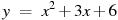 На рисунке изображены график функции y = f(x) и касательная к нему в точке с абсциссой x0. Найдите значение производной функции f(x) в точке x0.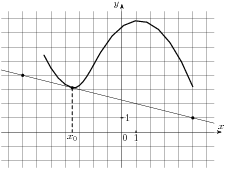 Материальная точка движется прямолинейно по закону   x(t) =2t2-3t+5, где x — расстояние от точки отсчета в метрах, t — время в секундах, измеренное с начала движения. Найдите ее скорость (в метрах в секунду) в момент времени t = 10 сВариант №2Прямая y = –2x + 6 является касательной к графику функции  . Найдите абсциссу точки касания.На рисунке изображены график функции y = f(x) и касательная к нему в точке с абсциссой x0. Найдите значение производной функции f(x) в точке x0.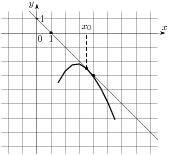 Материальная точка движется прямолинейно по закону   x(t) = 3t2-2t-6, где x — расстояние от точки отсчета в метрах, t — время в секундах, измеренное с начала движения. Найдите ее скорость (в метрах в секунду) в момент времени t = 9 с